Zajęcia rozwijające umiejętności uczenia się1. Aleksander K. (kl. III)2. Karolina U. (kl. VI)3. Oliwier Z. (kl. VI)Temat: Stymulowanie rozwoju myślenia abstrakcyjnego.Witam Was Serdecznie! Mam nadzieję, że wywiązaliście się ze swoich obowiązkówZadanie 1.Dokończ opowiadanie według własnego pomysłu:Tego dnia obudziłem się wcześnie rano. „Czas na przygodę” – pomyślałem. Rodzice już się krzątali: mama przygotowywała śniadanie, a tata nie mógł znaleźć swojego telefonu.- No przecież odkładałem go na komodę wczoraj! Krzyczał gorączkowo.- Musi gdzieś tu być!………………………………………………………………………………………………………………………………………………………………………………………………………………………………………………………………………………………………………………………………………………………………………………………………………………………………………………………………………………………………………………………………………………………………………………………………………………………………………………………………………………………………………………………………………………………………………………………………………………..Zadanie 2.To zadanie dedykuję uczniom, rodzicom i rodzeństwu. Proszę, abyście wspólnie, wszyscy razem spróbowali ułożyć dowolne puzzle. Jeśli nie macie puzzli w domu wystarczy narysować obrazek, wyciąć według ustalonych linii i na nowo go złożyć. Może to być także ilustracja czy zdjęcie. Mam nadzieję, że będziecie świetnie się przy tym bawić.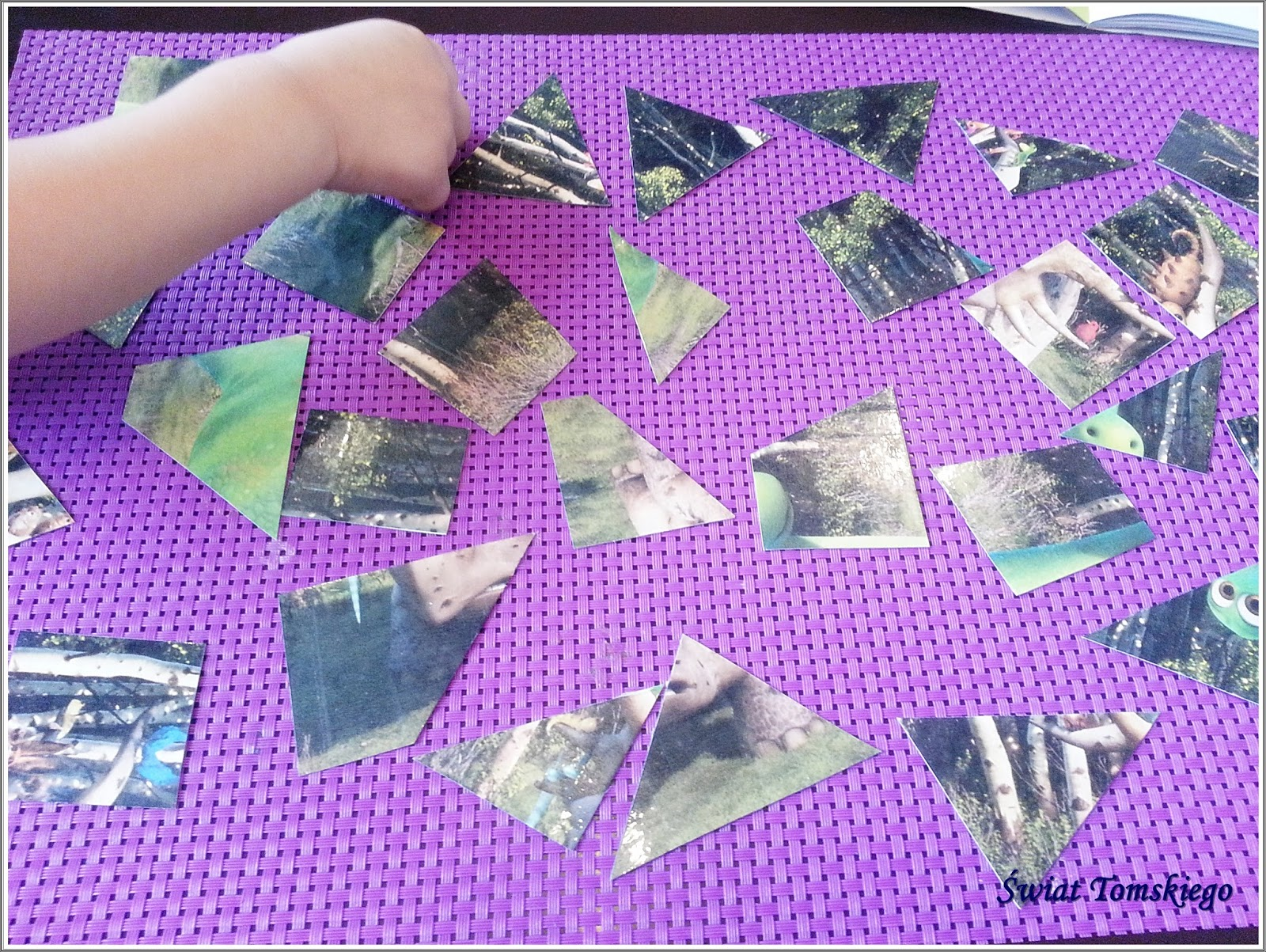 